	МАОУ «СОШ №82»_________________________________(наименование ОУ)Итоговая таблица результатов участников олимпиады 2018/2019 учебного года по английскому языку(указать предмет)Председатель жюри: 	________________________	________________						Ф.И.О.				подписьЧлены жюри:		 ________________________	________________						Ф.И.О.				подпись ________________________	________________						Ф.И.О.				подписьПротокол прилагается (см. ниже)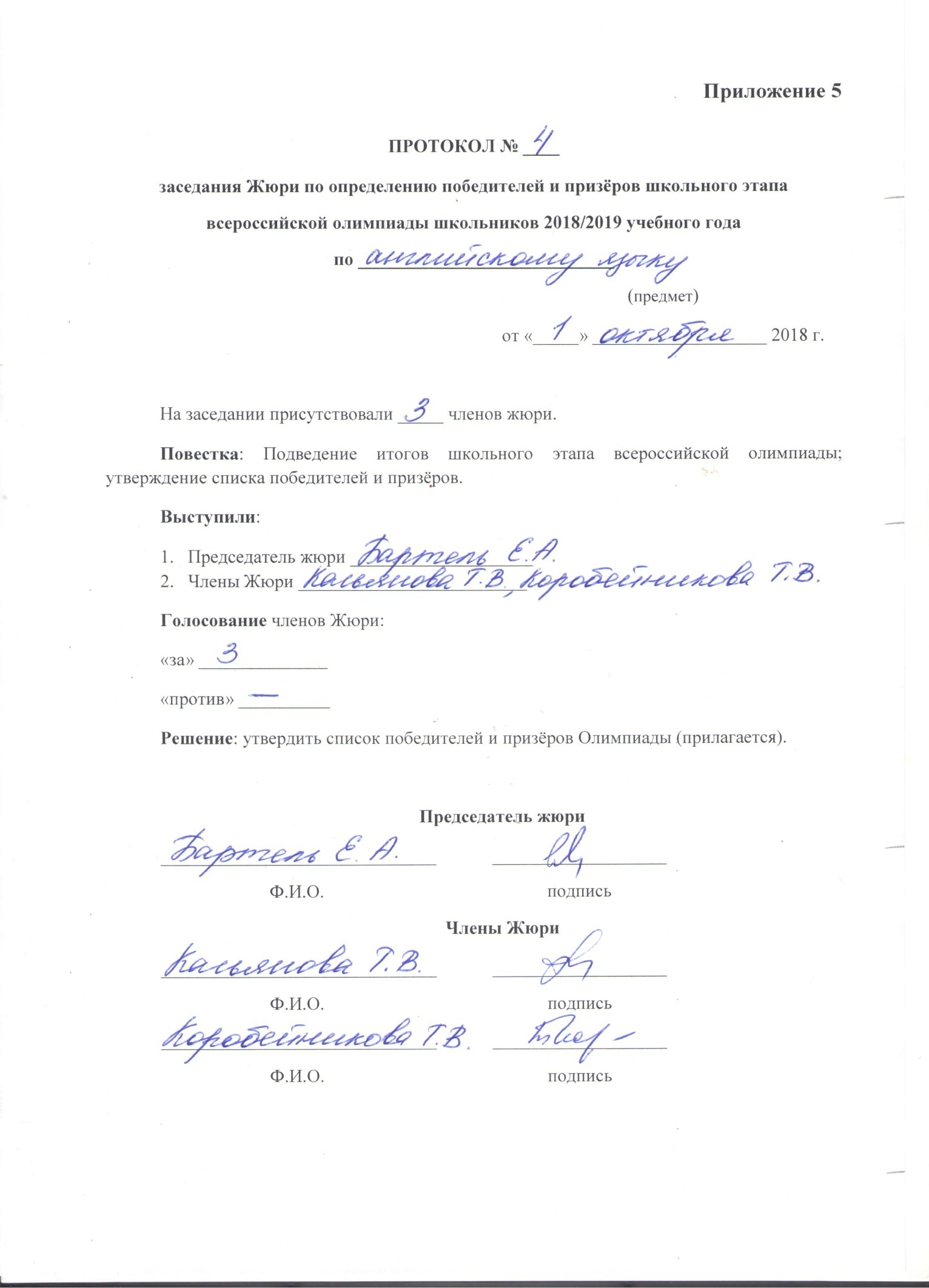 № п/пКодФамилия, имя, отчествоКлассКоличество балловРезультат участия (победитель, призёр)1А-11-2Хайрутдинова Мария1178,0Победитель2А-9-4Хасанов Руслан960,0Призер3А-9-6Шахмаев Эммануил951,0Призер